NAME 	____________________________________  	INDEX NO.		_______________SCHOOL 	____________________________________	SIGNATURE 		_______________									DATE 			_______________565/1BUSINESS STUDIESPAPER 1JUNE/JULY, 2015TIME: 2 HOURS565/1BUSINESS STUDIESPAPER 1TIME: 2 HOURSINSTRUCTIONS TO CANDIDATES Write your name, school and index number in the spaces provided above. Write the date of examination and sign in the spaces provided above. Answer ALL the questions. ALL answers must be written in the spaces provided in this booklet.Do not remove any pages from this booklet. This paper consists of 7 printed pages.Candidates should check the question paper to ascertain that all the pages are printed as indicated and that no questions are missing.FOR OFFICIAL USE ONLYThis paper consists of 8 printed pagesCandidates should check to ensure that all pages are printed as indicated and no questions are missing.Identify reasons why national income statistics are not a good measure of comparing standards of living in different countries.						(4 marks)a)	___________________________________________________________________________________	___________________________________________________________________________________b)	___________________________________________________________________________________	___________________________________________________________________________________c)	___________________________________________________________________________________	___________________________________________________________________________________d)	___________________________________________________________________________________	___________________________________________________________________________________Bismarck would like to start a business and has come to you for advice on some of the roles he is expected to play. State them.						(4 marks)a)	___________________________________________________________________________________b)	___________________________________________________________________________________c)	___________________________________________________________________________________d)	___________________________________________________________________________________Below is the cash account of clement stores for the first week of March 2015.	State the possible transactions that could have given rise to the entries above.			(4 marks)March 2:	___________________________________________________________________________March 3:	___________________________________________________________________________March 4:	___________________________________________________________________________March 6:	___________________________________________________________________________State four reasons why the government may prefer to use direct taxes.				(4 marks)a)	___________________________________________________________________________________b)	___________________________________________________________________________________c)	___________________________________________________________________________________d)	___________________________________________________________________________________Transporting goods in containers is becoming very popular in the world today. Give four reasons for this popularity.						(4 marks)a)	___________________________________________________________________________________b)	___________________________________________________________________________________c)	___________________________________________________________________________________d)	___________________________________________________________________________________Below is the structure of an official letter. 							Dear Sir (2) 			RE: ……………………………………………………………………..……………….....      (3)	_________________________________________________________________________________________________________________________________________________________________________________________________________________________________________________________Yours faithfully (4)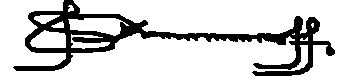 Name of writerName the parts marked 14 						(4 marks)1			____________________________________________________________________________2			____________________________________________________________________________3			____________________________________________________________________________4			____________________________________________________________________________Highlight four causes of balance of payments disequilibrium.						 (4 marks)a)	___________________________________________________________________________________b)	___________________________________________________________________________________c)	___________________________________________________________________________________d)	___________________________________________________________________________________What are four shortcomings of the level of population represented by the shaded region in the diagram below?						(4 marks)a)	___________________________________________________________________________________b)	___________________________________________________________________________________c)	___________________________________________________________________________________d)	___________________________________________________________________________________Name the documents described by each of the following statements				(4 marks)State four elements of cost associated with office machines.						(4 marks)a)	___________________________________________________________________________________b)	___________________________________________________________________________________c)	___________________________________________________________________________________d)	___________________________________________________________________________________Briefly explain the meaning of the following terms.						(4 marks)Cartel______________________________________________________________________________________________________________________________________________________________________________________Absorption______________________________________________________________________________________________________________________________________________________________________________________Franchising ______________________________________________________________________________________________________________________________________________________________________________________Performance contract______________________________________________________________________________________________________________________________________________________________________________________Name the accounts to be debited and credited for each of the transactions shown in the table below. 							(4 marks)Prepare a trading account from the following information found in the books of Emilio on 31st December 2014.						(5 marks)List four causes of cost – push inflation. 						(4 marks)a)	___________________________________________________________________________________b)	___________________________________________________________________________________c)	___________________________________________________________________________________d)	___________________________________________________________________________________The government would like to encourage investors to locate businesses in rural areas. Outline five measures that it can use.						(5 marks)a)	___________________________________________________________________________________b)	___________________________________________________________________________________c)	___________________________________________________________________________________d)	___________________________________________________________________________________e)	___________________________________________________________________________________Mr. Maseno would like to create departments in his organization. Highlight factors that he should consider.						(4 marks)a)	___________________________________________________________________________________b)	___________________________________________________________________________________c)	___________________________________________________________________________________d)	___________________________________________________________________________________The following diagram shows a credit side of a three column cashbook.Name the columns labelled A, B, C, D and E.						(5 marks)A	________________________________________________________________________________B	________________________________________________________________________________C	________________________________________________________________________________D	________________________________________________________________________________E	________________________________________________________________________________State whether the following factors fall under micro-environment or macro-environment.	(4 marks)State the appropriate level of production for each of the following activities.			(4 marks)Name three source documents from which information entered in the cash receipts and cash payments journals may be obtained.						(3 marks)a)	___________________________________________________________________________________b)	___________________________________________________________________________________c)	___________________________________________________________________________________State four factors that may necessitate re-insurance.						(4 marks)a)	___________________________________________________________________________________b)	___________________________________________________________________________________c)	___________________________________________________________________________________d)	___________________________________________________________________________________Mention four services available to customers who use m-banking facility.			(4 marks)a)	___________________________________________________________________________________b)	___________________________________________________________________________________c)	___________________________________________________________________________________d)	___________________________________________________________________________________A cheque has three parties. Identify who they are in the following story:Marian has a current account at Equity Bank. She paid Cynthia by cheque. 			(3 marks)Marian		_________________________________________________________________Equity Bank		_________________________________________________________________Cynthia 		_________________________________________________________________Name three types of wholesalers according to the goods they handle.				(3 marks)a)	___________________________________________________________________________________b)	___________________________________________________________________________________c)	___________________________________________________________________________________The following is the organization chart of a public limited company. Identify and name the parts marked A – D. 						(4 marks)A	________________________________________________________________________________B	________________________________________________________________________________C	________________________________________________________________________________D	________________________________________________________________________________QUESTIONS 12345678910111213MARKSQUESTIONS 141516171819202122232425MARKSGRAND TOTALCash AccountCash AccountCash AccountCash Account2015Shs 2015ShsMarch 2: Capital3000 March 3: Purchases2000March 4: Sales1500 March 6: Wages300Used to correct an overcharge in the invoice Written by the buyer requesting the seller to supply goods A demand by the  seller for payment for goods sold on credit Request by a prospective buyer for information about goods Transaction A/c to debitA/c to creditBought goods on credit from KameneTook soda from stock to entertain own childrenPaid for office expenses in cashSold old motor vehicle and received a chequeShsStock  01/01/20143000Purchases16000Sales9000Return outwards4000Returns inwards500Stock 31/12/20147000(A)(B)(C)(D)(E)Competitive environmentLegal-political environmentBusiness structureBusiness cultureHarvesting maizeOil refiningAdvertisingFishing